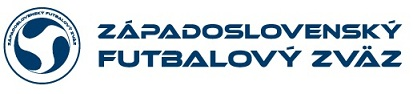 ZÁPADOSLOVENSKÝ FUTBALOV7 ZVÄZWEST SLOVAK FOOTBALL ASSOCIATION94901 NITRA, RÁZUSOVA 23IČO: 17321794,tel.: 037/6523402, fax: 037/6554816, e-mail: zsfz@nextra.skKomisia Ženského Futbalu – Nominačná Listina  Názov akcie:		TURNAJ REGIÓNOV Miesto:		SENECTermín:		27-29. 05. 2019 Kategória výberu:	po 1.1.2005 – WU14 Štefániková Marína Anna – AS TrenčínVavrová Timea – AS TrenčínKunková Elisa – AS TrenčínMatušicová Nina – Spartak MyjavaČermáková Natália – Bradlan Brezová pod BradlomSzabóová  Sofia – FC DAC 1904 D.StredaBábics Lilianna – FC DAC 1904 D.StredaBlašková Timea – FC NitraCsámpayová Viktória – FC NitraPanáková Soňa – FK Horná SúčaLuhanyaková  Natália – FC Spartak TrnavaTrajlinková Emma – FC Spartak TrnavaJelenčicová Stela – FC Union Nové ZámkyČóknayová Lenka – FC Union Nové ZámkyFlajžíková Valentína - FK SenicaDurcová Zuzana – Spartak MyjavaČeriová Michaela – FC Union Nové ZámkyPomajbová Vanesa – PFK PiešťanyNáhradníčky: Beňušová Monika – Spartak MyjavaKomová Anet – Baník PrievidzaVachulová Kristína – Spartak MyjavaMaršaliková Sofia – TJ Družstevník IžopProgram: 27.05.2019	do 13:45 			príchod NTC Senec 14:00                                           začiatok zrazu15:00                                           zápas BFZ - ZsFZ                   28.05.2019voľný deň, trénerská konferencia, účasť hráčok na konferencii                   29.05.20199:00                                             ZsFZ - SsFZ13:30                                           ZsFZ - VsFZ17:00                                           ukončenie zrazuUpozornenie!!!!Hráčky si prinesú: Vhodnú obuv na prírodnú trávu, tréningovú výstroj (dres, trenírky, štulpne ) chrániče, ponožky, uterák, hygienické potreby, šľapky a teplákovú alebo šuštiakovú súpravu. Brankárky kompletnú výstroj.Nezabudni priniesť kartičku poistenca!!!!!Prípadné ospravedlnenie o neúčasti hráčky na zraze hlásiť na tel. č. 0904 403 001 Mgr. Igor MesárošCestovné bude preplatené podľa platných smerníc ZsFZ.Za dovoz a odvoz hráča zodpovedá materský klub v spolupráci s rodičmi.!!! Nominačná listina slúži ako ospravedlnenie do školy !!!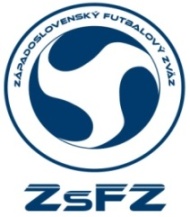 Mgr. Igor Meároš					                    Ivan HÁDEK      	                     KŽF ZsFZ			                                                 Vedúci sekretár ZsFZV Nitre dňa 20. 05. 2019Vedúci akcieMESÁROŠ IgorFC Nitra0904 403 001Hlavný trénerNEVEĎALOVÁ IvetaSpartak Myjava0919 282 567Tréneri HORVÁTHOVÁ DóraFC DAC Dunajská StredaTréneri KOVÁČIK MariánSpartak TrnavaTréneri LABAY ŠtefanFC Union Nové ZámkyTréneri IMREOVÁ ZuzanaSpartak Trnava